SIMPOZIJ O ISTRAŽIVANJU I BOLESTIMA MOZGA-Preliminarni program- Vrijeme održavanja: četvrtak, 14. ožujka. 2019.Mjesto održavanja: Medicinski fakultet Sveučilišta u Zagrebu, dvorana Čačković, Šalata 3Sudionici se prethodno trebaju registrirati putem on-line obrasca na www.hiim.hr.KOTIZACIJE NEMA.Registracija sudionika od 08.00-09.00Organizatori: Razred za medicinske znanosti HAZU (Odbor za neuroznanost i bolesti mozga), Znanstveni centar izvrsnosti za temeljnu, kliničku i translacijsku neuroznanost (KK.01.1.1.01.0007, CoRE – Neuro), Međunarodni institut za zdravlje mozga, Hrvatsko društvo za neuroznanost, Hrvatski institut za istraživanje mozga Medicinskog fakulteta Sveučilišta u Zagrebu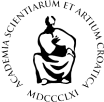 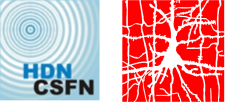 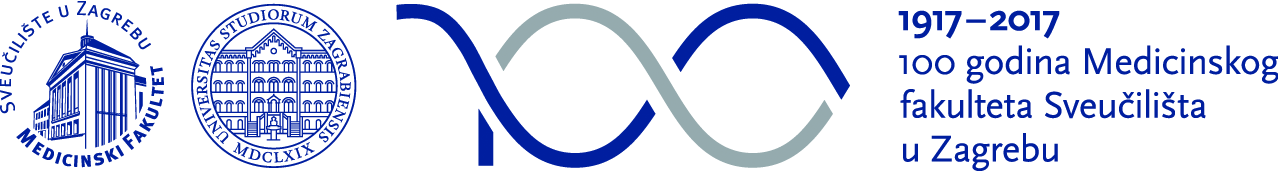 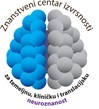 Znanstveni odbor - Redoviti članovi Razreda za medicinske znanosti HAZU Željko Cvetnić, Ivo Čikeš, Dragan Dekaris, Vida Demarin, Vjekoslav Jerolimov, Ivica Kostović, Zvonko Kusić, Josip Madić, Dražen Matičić, Davor Miličić, Marko Pećina, Ivan Prpić, Željko Reiner, Daniel Rukavina, Miroslav Samardžija, Marko Šarić, Mirna Šitum, Slobodan VukičevićSIMPOZIJ „ Neuroznanost učenja i pamćenja“„Doprinosi neuroznanosti u tumačenju procesa učenja i pamćenja – preporuke za dionike u obrazovanju“08.30 pozdravna riječ predsjednika HAZU08.40 uvodne riječi akademika Ivica Kostović, predsjednika Odbora za neuroznanost i bolesti mozga, akademkinje Vide Demarin, tajnice Razreda za medicinske znanosti HAZU i dekana Medicinskog fakulteta Sveučilišta u Zagrebu prof.dr.sc. Marijana Klarice08.45 uvodno izlaganje prof. dr. sc.  Miloš Judaš, voditelj ZCI (Znanstveni centar za temeljnu, kliničku i translacijsku neuroznanost) 09.00-09.30 uvodno izlaganje: Nove spoznaje o neuroznanosti učenja i pamćenja  (Goran Šimić) 09.30-09.50  Stanični i molekularni mehanizmi učenja i pamćenja (Mario Vukšić)09.50-10.10 Slikovni prikaz mozga za vrijeme procesa upamćivanja i prisjećanja   (Milan Radoš) 10.10- 10.30 Zrcalni neuroni u procesu učenja  (Miloš Judaš/Goran Sedmak)  10.30-10.50 Kognitivna i karakterna hipoteza u učenju, podučavanju i odgoju  (Slaven Letica)10.50-11.00 stanka11.00-11.20 Kako nagrade mogu  povećati intrinzičnu motivaciju za učenje?  (Izabela Sorić)11.20-11.40 Utjecaj neuromitova na poučavanje (Nevenka Maras)11.40-12.00 Sinaptogeneza, plastičnost i učenje tijekom djetinjstva i adolescencije (Zdravko Petanjek)12.00-12.20 Strukturne promjene neuronskih krugova tijekom razvitka emocionalnih,  socijalnih i kognitivnih funkcija mozga djeteta (Ivica Kostović) 12.20-13.00  Pauza za ručak 13.00-13.20 Učenje čitanja (Svjetlana Kolić Vehovec )13.20-13.40 Učenje jezika – jezična proizvodnja i gramatičke strukture u ranom jezičnom razvoju  (Ida Raffaelli/Milena Žic Fuchs)13.40-14.00  Učenje uz moderne tehnologije (Ines Vlahović)14.00-14.20  Korištenje umjetne inteligencije  u učenju i vježbanju složenih kognitivnih zadataka  (Krešimir Ćosić) 14.20-14.40 Učenje glazbe (Stanislav Tuksar)14.40-15.00 Uspješno učenje i poučavanje - uloga socio-emocionalnih procesa  (Irena Burić) 15.00-15.20 Učenje i poučavanje motoričkih vještina  (Renata Barić)15.20-15.40 stanka II . 17. Znanstveni skup o poremećajima mozga „Poremećaji učenja i pamćenja“15.40-16.00 Perspektiva specifičnih razvojnih poremećaja učenja unutar drugih entiteta u dječjoj psihijatriji  (Ivan Begovac) 16.00-16.20 Poremećaji vidnog sustava kao uzrok teškoća u učenju (Jelena Petrinović-Dorešić/ Neda Striber?)16.20-16.40 Rana perinatalna oštećenja mozga u djece i teškoće u učenju (Ana Katušić/Mirna Kostović-Srzentić)16.40-17.00  Poremećaji učenja i pamćenja kod intelektualnih teškoća (Snježana Sekušak-Galešev)17.00-17.20  Može li duboka mozgovna stimulacija poboljšati pamćenje? (Darko Chudy)17.20-17.40  Poremećaji pamćenja (amnezije) (Vida Demarin)PREDAVAČI:prof.dr.sc. Miloš JudašZnanstveni centar izvrsnosti za temeljnu, kliničku i translacijsku neuroznanostMedicinski fakultet Sveučilišta u Zagrebu, Hrvatski institut za istraživanje mozgaprof. dr. sc. Goran ŠimićMedicinski fakultet Sveučilišta u Zagrebu, Hrvatski institut za istraživanje mozgaprof. dr. sc. Mario VukšićMedicinski fakultet Sveučilišta u Zagrebu, Hrvatski institut za istraživanje mozgadoc. dr. sc. Milan RadošMedicinski fakultet Sveučilišta u Zagrebu, Hrvatski institut za istraživanje mozgaPoliklinika Neurondoc.dr.sc. Goran Sedmak Medicinski fakultet Sveučilišta u Zagrebu, Hrvatski institut za istraživanje mozgaprof.dr.sc. Slaven LeticaMedicinski fakultet Sveučilišta u Zagrebuprof.dr.sc. Izabela SorićOdjel za psihologiju Sveučilišta u Zadru doc.dr.sc. Nevenka MarasUčiteljski fakultet Sveučilišta u Zagrebuprof. dr.sc. Zdravko PetanjekMedicinski fakultet Sveučilišta u Zagrebu, Hrvatski institut za istraživanje mozgaakademik Ivica KostovićMedicinski fakultet Sveučilišta u Zagrebu, Hrvatski institut za istraživanje mozgaprof.dr.sc. Svjetlana Kolić VehovecFilozofski fakultet Sveučilišta u Rijeci prof.dr.sc. Ida RaffaelliFilozofski fakultet Sveučilišta u Zagrebuakademkinja Milena Žic-Fuchs Filozofski fakultet Sveučilišta u Zagrebudr.sc. Ines VlahovićPrirodoslovno-matematički fakultet Sveučilišta u Zagrebuprof.dr.sc. Krešimir ĆosićFakultet elektrotehnike i računarstva Sveučilišta u Zagrebuakademik. Stanislav TuksarMuzička akademija Sveučilišta u Zagrebudoc.dr.sc. Irena BurićOdjel za psihologiju Sveučilišta u Zadru prof.dr.sc. Renata Barić Kineziološki fakultet Sveučilišta u Zagrebuprof.dr.sc. Ivan BegovacZavod za dječju i adolescentnu psihijatriju, Klinika za psihološku medicinu, KBC Zagreb/ Medicinski fakultet Sveučilišta u Zagrebuprim.dr.sc. Jelena Petrinović-DorešićKlinika za očne bolesti, Klinička bolnica Sveti Duh, Zagrebdr. Neda StriberKlinika za dječje bolesti Zagreb doc. dr.sc. Ana KatušićMedicinski fakultet Sveučilišta u Zagrebu, Hrvatski institut za istraživanje mozgadr.sc. Mirna Kostović-Srzentić, prof. Zdravstveno veleučilište Zagrebprof.dr.sc. Snježana Sekušak-Galešev Edukacijsko-rehabilitacijski fakultet Sveučilišta u Zagrebuprof.dr.sc. Darko ChudyKlinička bolnica Dubrava/Medicinski fakultet Sveučilišta u Zagrebuakademkinja Vida DemarinMeđunarodni institut za zdravlje mozga